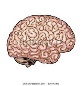 Let’s check our brain to see what we already know!Do the SS4.1 pre-assessment and hand it in to be corrected 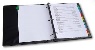 Or correct it yourselfWith a pen, go back and re-do your evaluationVocabularyCalendar timeExploring TimeTelling TimeElapsed TimeTelling time to the minute The 24- Hour ClockReviewI am ready to show that I have mastered this outcome.Complete the SS4.1 Post Assessment & hand it in Date: _______________	Corrected: __________		Student Signature:___________Review it with teacher to see if you we can move forward or if you are just not there YET we will need to practice some moreI Can….I can demonstrate (orally and numerically) that I understand telling time on digital and analog clocks.I can read and show the date in different ways or formats.VocabularyRead pg. 122 - 123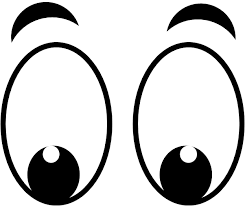 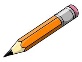 Pick the words you do not know the meaning to, and add those to your math dictionary. You must do at least 4 words.Date: _____________________Learning activities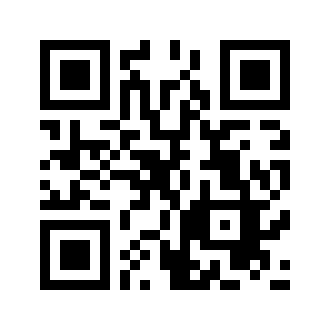 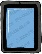 Watch videoRead pg. 124-125 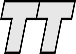 Teacher TimeDate: _____________________Practice Pg.126 # 1-3,5,6 – hand in to be corrected Do Unit 4 Lesson 1 – “Calendar Time” worksheet from the binder – hand in to be corrected Date: _____________________Corrected: ________________Date: _____________________Corrected: ________________Learning activities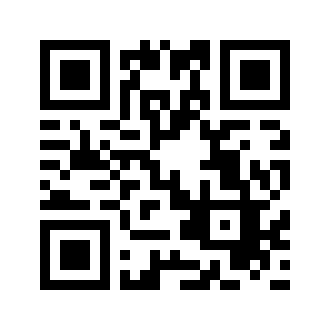 Watch the videoRead Pg.128-130Teacher timeDate: _____________________PracticeDo page.130 #1-9 – hand in to be correctedDo Unit 4 Lesson 2 – “Exploring time” worksheet from the binder – hand in to be corrected Date: _____________________Corrected: ________________Date: _____________________Corrected: ________________Learning activities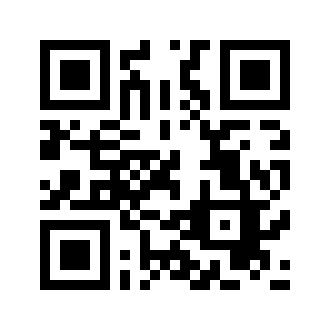 Watch videoRead Pg. 132 – 133 Teacher TimeDate: _____________________PracticeDo pg. 134 – 135 # 1 - 8– hand in to be corrected Do Unit 4 Lesson 3 – “Telling Time” worksheet from the binder – hand in to be corrected 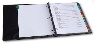 Date: _____________________Corrected: ________________Date: _____________________Corrected: ________________Practice Practice what you’ve learned on mathletics! Do Are you ready, Five Minute Times, Quarter to and quarter past. 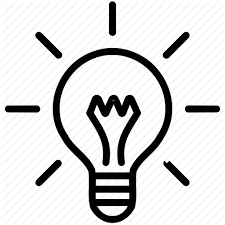 See Ms.Blomert for your login informationDate: _____________________Learning activities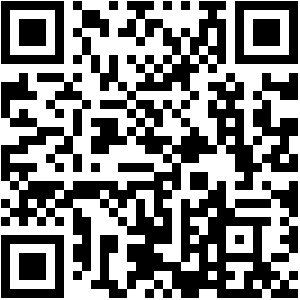 Watch videoRead Pg. 136  Teacher TimeDate: _____________________PracticeDo pg. 137 # 1 - 10 – hand in to be corrected Use a ruler for question 7Do Unit 4 Lesson 4 – “Elapsed Time” worksheet from the binder – hand in to be corrected Date: _____________________Corrected: ________________Date: _____________________Corrected: ________________ Learning activities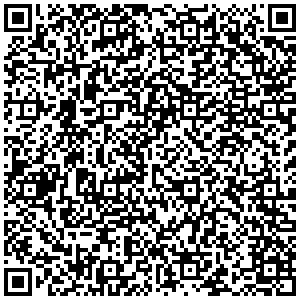 Watch videoRead Pg. 139 - 140  Teacher TimeDate: _____________________PracticePg. 140 – 141 # 1 - 5– hand in to be corrected Do Unit 4 Lesson 5 – “Telling Time to the Minute” worksheet from the binder – hand in to be corrected Date: _____________________Checked: __________________Date: _____________________Checked: __________________ Learning activities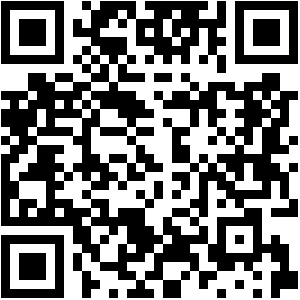 Watch videoRead Pg. 142-140  Teacher TimeDate: _____________________Do pg. 144 – 145 # 1 – 8 – hand in to be corrected Do Unit 4 Lesson 6 – “The 24-Hour Clock”  from the binder – hand in to be corrected Date: _____________________Corrected: ________________Date: _____________________Corrected: ________________Do the mathletics section for this unitHave a teacher check your results before moving onto the testComplete handout package from binderHand in to be corrected or self correct before moving onto the testDate: _____________________Checked: ________________Date: _____________________Checked: ________________